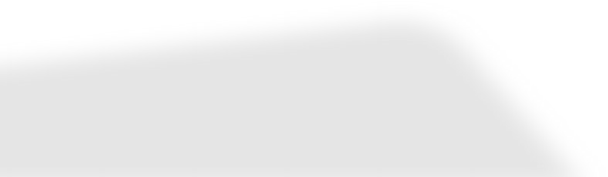 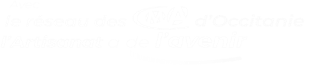 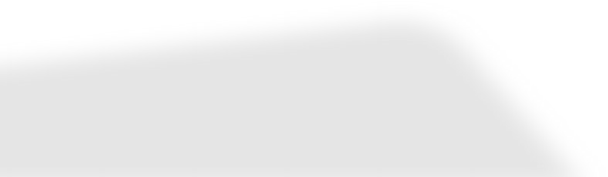 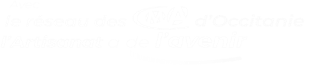 IDENTIFICATION Brevet Professionnel CoiffureOBJECTIFSÀ l’issue de la formation, le stagiaire ou l’apprenant maîtrise toutes les techniques de soins capillaires, de coupe, de coloration ou de coiffage, il accueille le client, le conseille et réalise des coiffures personnalisées.Il participe également à la gestion administrative et financière de l'entreprise. Il assure la vente et le développement des produits ou des services, et peut être amené à gérer du personnel.Public  Accessible à tous à partir de 16 ans ( 15 ans sous conditions)  PrérequisEtre titulaire du CAP CoiffureLes candidats préparant la spécialité « coiffure » du brevet professionnel par la voie de la formation professionnelle continue doivent justifier d'une formation d'une durée de quatre cent quatre-vingts heures minimum. Cette durée de formation peut être réduite par décision de positionnement prise par le recteur, conformément aux articles D. 337-103 et D. 337-107 du code de l'éducation.Les candidats préparant la spécialité « coiffure » du brevet professionnel par la voie de l'apprentissage doivent justifier d'une formation en centre de formation d'apprentis ou section d'apprentissage d'une durée minimum de quatre cents heures par an en moyenne. Cette durée de formation peut être réduite ou allongée dans les conditions prévues par le code du travail.Modalité d ’admission et Délais d’accèsPour tous : Formation en présentiel et en distancielRéunion d’information collective, test de positionnement et/ou entretien individuel.En apprentissage : signature d’un contrat d’apprentissage et intégration tout au long de l’année  Délais d’accès : sous 5 jours Hors apprentissage : de 1 à 4 mois selon le financementDuréeDe 480 h à 1 260 hTarifPrise en charge complete pour un contrat d’apprentissagePrise en charge partielle ou totale pour tout autre dispositif selon la situation et le statut du candidat : 14 € / heure de formation (proposition d’un parcours Personnalisé)Domaine Professionnel :Création, couleur, coupe, coiffageGérer les produits et les matérielsPlanifier les activitésConcevoir une coiffure personnaliséeMettre en oeuvre des techniques de coloration et d'éclaircissementCréer et réaliser des coupesConcevoir et réaliser des mises en forme temporaires et des coiffages
Modification durable de la forme d'une coiffureMettre en oeuvre des techniques de soins capillairesMettre en oeuvre des techniques de modification durable de la forme d'une coiffureApprécier la mise en oeuvre et le résultat d'une technique de coiffage
Coiffure événementielle (Option A) Concevoir des coiffures événementiellesRéaliser des coiffures événementiellesCoupe homme et entretien du système pilo-facial (Option B) Réaliser des coupes masculines spécifiquesConcevoir et réaliser une taille du système pilo-facial 
Vente-conseilTransmettre des informations et rendre compteSuivre la qualité de l'accueil et de la prise en charge de la clientèleDévelopper la vente des produits et des servicesConseiller et vendre des produits, des matériels et des servicesEvaluer la satisfaction de la clientèle
Management et gestion d'un salon de coiffureCollecter, sélectionner et traiter les informationsAnimer et encadrer les personnelsParticiper à la gestion de l'entrepriseEvaluer le travail du personnel Arts appliqués à la professionAnalyse d'une coiffure à partir d'un cahier des charges donné et d'une documentation référencéeCréation d'une coiffure à partir d'un cahier des charges donné et d'une documentation référencée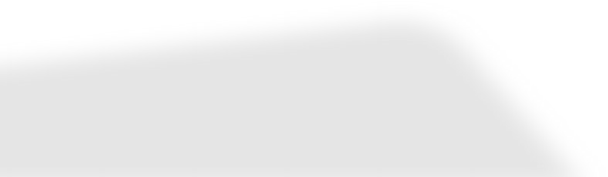 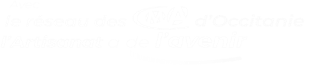 Expression et connaissance du mondeLangue vivante (Facultatif)Moyens pédagogiquesMoyens matériels : Un salon d’application, salle de cours, laboratoire de langue, salle informatique, tableau interactif, centre de ressources, laboratoire de fabrication. Moyens pédagogiques : équipe de formateurs pluridisciplinaires, délivrance d’un livret d’apprentissage, suivi de la formation avec accès internet sur Net YPAREO et MOODLE  pour les maîtres d’apprentissage et les familles/tuteur, visite d’entreprise, rencontre parents / formateurs : 1 fois par an.Évaluation  Contrôle en Cours de Formation (CCF) ou examen ponctuel en fonction des publicsQualification et CertificateurBrevet Professionnel diplôme de NIVEAU IV.Certificateur Ministère Education Nationale et de la Jeunesse Code RNCP 38231 du 08/11/2023 https://www.francecompetences.fr/recherche/rncp/38231/ Attestation de compétences Remise en fin de formation.Poursuite de parcours  Pack « créateur » pour création d’entrepriseBM CoiffureLieu  Centre de Formation aux Métiers de l’Ariège, 2 Rue jean moulin, 09000 Foix.AccessibilitéLe Centre de Formation aux Métiers accueille les personnes en situation de handicap.Référent Handicap – Patrick ATTARD – 05 34 09 88 14 – p.attard@cma-ariege.frContact  Apprentissage : Sylvie Tessier, Conseillère CAD, 05 34 09 88 00, s.tessier@cma-ariege.frReconversion Adultes : Elodie GOMEZ 05 34 09 88 06 e.gomez@cm-ariege.fr 